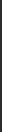 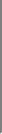 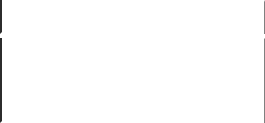 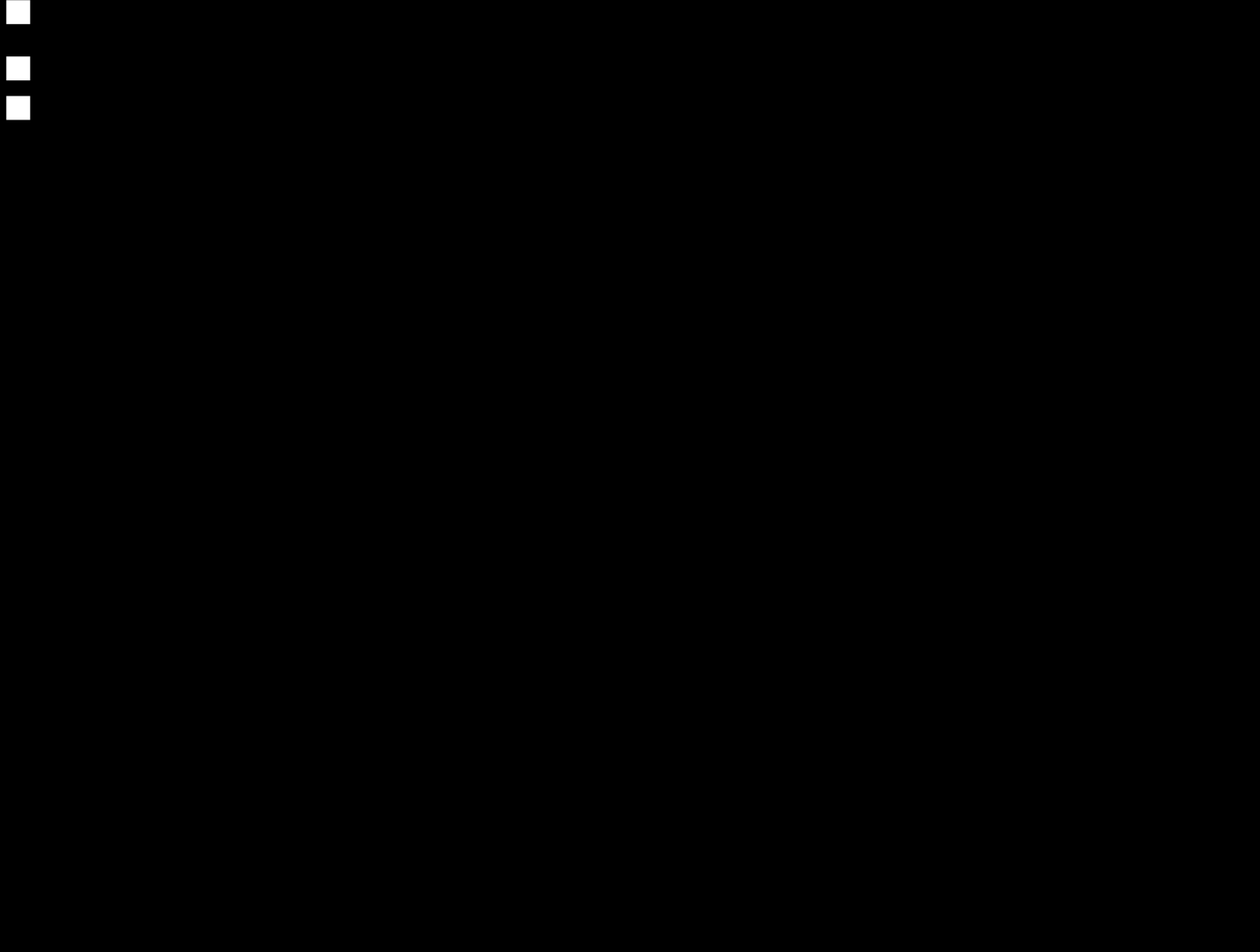 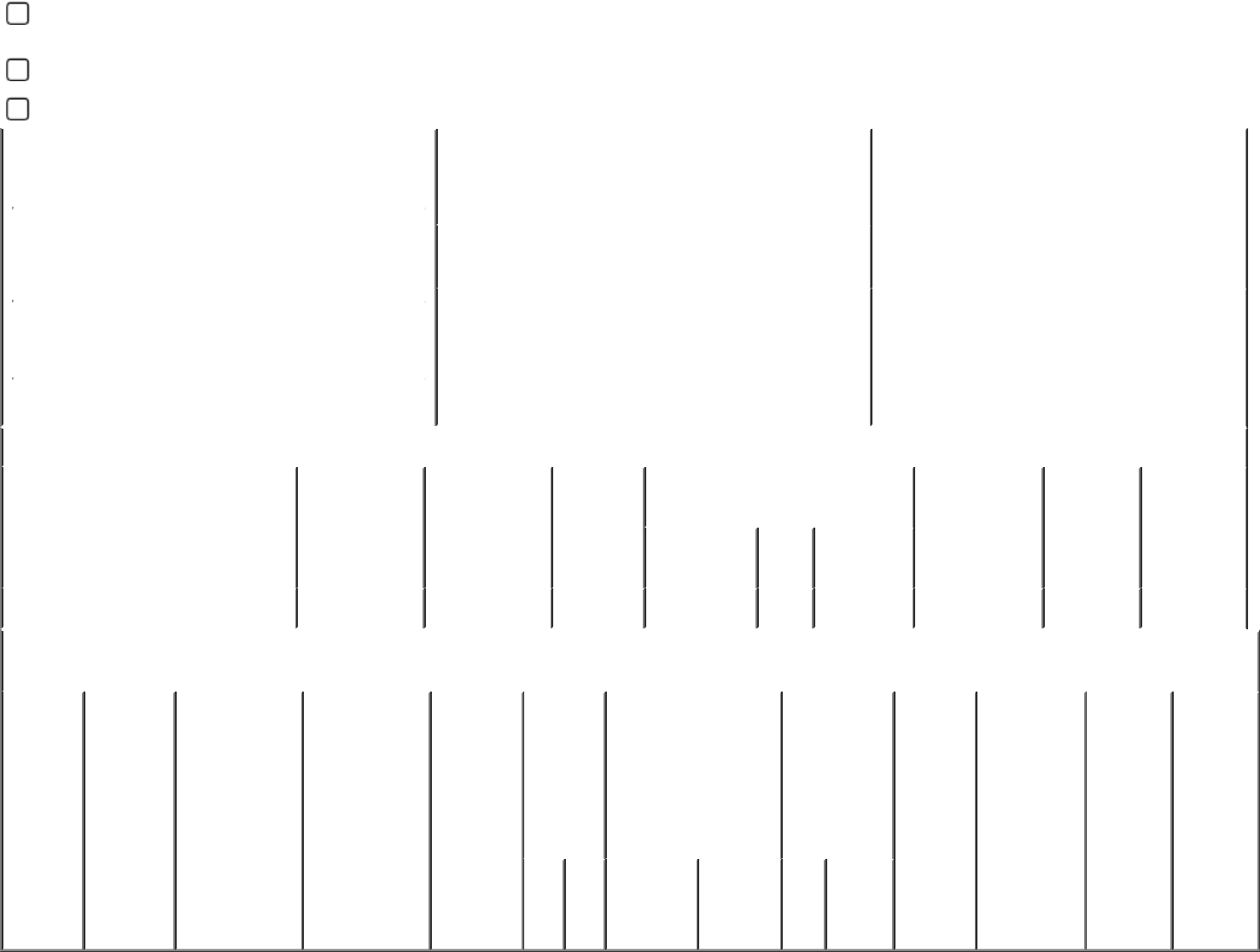 Explanation of Responses:1. Includes 164 shares acquired in 2020 through the issuer's employee stock purchase plan.Remarks:Reminder: Report on a separate line for each class of securities beneficially owned directly or indirectly.* If the form is filed by more than one reporting person, see Instruction 4 (b)(v).Intentional misstatements or omissions of facts constitute Federal Criminal Violations See 18 U.S.C. 1001 and 15 U.S.C. 78ff(a). Note: File three copies of this Form, one of which must be manually signed. If space is insufficient, see Instruction 6 for procedure.Persons who respond to the collection of information contained in this form are not required to respond unless the form displays a currently valid OMB Number.SEC Form 5SEC Form 5SEC Form 5SEC Form 5FORM 5FORM 5FORM 5UNITED STATES SECURITIES AND EXCHANGE COMMISSIONUNITED STATES SECURITIES AND EXCHANGE COMMISSIONUNITED STATES SECURITIES AND EXCHANGE COMMISSIONUNITED STATES SECURITIES AND EXCHANGE COMMISSIONUNITED STATES SECURITIES AND EXCHANGE COMMISSIONUNITED STATES SECURITIES AND EXCHANGE COMMISSIONUNITED STATES SECURITIES AND EXCHANGE COMMISSIONUNITED STATES SECURITIES AND EXCHANGE COMMISSIONUNITED STATES SECURITIES AND EXCHANGE COMMISSIONUNITED STATES SECURITIES AND EXCHANGE COMMISSIONUNITED STATES SECURITIES AND EXCHANGE COMMISSIONUNITED STATES SECURITIES AND EXCHANGE COMMISSIONUNITED STATES SECURITIES AND EXCHANGE COMMISSIONUNITED STATES SECURITIES AND EXCHANGE COMMISSIONUNITED STATES SECURITIES AND EXCHANGE COMMISSIONUNITED STATES SECURITIES AND EXCHANGE COMMISSIONUNITED STATES SECURITIES AND EXCHANGE COMMISSIONUNITED STATES SECURITIES AND EXCHANGE COMMISSIONWashington, D.C. 20549Washington, D.C. 20549Washington, D.C. 20549Check this box if no longer subjectCheck this box if no longer subjectCheck this box if no longer subjectCheck this box if no longer subjectWashington, D.C. 20549Washington, D.C. 20549Washington, D.C. 20549OMB APPROVALOMB APPROVALOMB APPROVALOMB APPROVALOMB APPROVALOMB APPROVALOMB APPROVALOMB APPROVALOMB APPROVALOMB APPROVALCheck this box if no longer subjectCheck this box if no longer subjectCheck this box if no longer subjectCheck this box if no longer subjectOMB APPROVALOMB APPROVALOMB APPROVALOMB APPROVALOMB APPROVALOMB APPROVALOMB APPROVALOMB APPROVALOMB APPROVALOMB APPROVALto Section 16. Form 4 or Form 5to Section 16. Form 4 or Form 5to Section 16. Form 4 or Form 5to Section 16. Form 4 or Form 5ANNUAL STATEMENT OF CHANGES IN BENEFICIALANNUAL STATEMENT OF CHANGES IN BENEFICIALANNUAL STATEMENT OF CHANGES IN BENEFICIALANNUAL STATEMENT OF CHANGES IN BENEFICIALANNUAL STATEMENT OF CHANGES IN BENEFICIALANNUAL STATEMENT OF CHANGES IN BENEFICIALANNUAL STATEMENT OF CHANGES IN BENEFICIALANNUAL STATEMENT OF CHANGES IN BENEFICIALANNUAL STATEMENT OF CHANGES IN BENEFICIALANNUAL STATEMENT OF CHANGES IN BENEFICIALANNUAL STATEMENT OF CHANGES IN BENEFICIALANNUAL STATEMENT OF CHANGES IN BENEFICIALANNUAL STATEMENT OF CHANGES IN BENEFICIALANNUAL STATEMENT OF CHANGES IN BENEFICIALANNUAL STATEMENT OF CHANGES IN BENEFICIALto Section 16. Form 4 or Form 5to Section 16. Form 4 or Form 5to Section 16. Form 4 or Form 5to Section 16. Form 4 or Form 5ANNUAL STATEMENT OF CHANGES IN BENEFICIALANNUAL STATEMENT OF CHANGES IN BENEFICIALANNUAL STATEMENT OF CHANGES IN BENEFICIALANNUAL STATEMENT OF CHANGES IN BENEFICIALANNUAL STATEMENT OF CHANGES IN BENEFICIALANNUAL STATEMENT OF CHANGES IN BENEFICIALANNUAL STATEMENT OF CHANGES IN BENEFICIALANNUAL STATEMENT OF CHANGES IN BENEFICIALANNUAL STATEMENT OF CHANGES IN BENEFICIALANNUAL STATEMENT OF CHANGES IN BENEFICIALANNUAL STATEMENT OF CHANGES IN BENEFICIALANNUAL STATEMENT OF CHANGES IN BENEFICIALANNUAL STATEMENT OF CHANGES IN BENEFICIALANNUAL STATEMENT OF CHANGES IN BENEFICIALANNUAL STATEMENT OF CHANGES IN BENEFICIALOMB Number:OMB Number:OMB Number:3235-03623235-0362obligations may continue. Seeobligations may continue. Seeobligations may continue. Seeobligations may continue. SeeANNUAL STATEMENT OF CHANGES IN BENEFICIALANNUAL STATEMENT OF CHANGES IN BENEFICIALANNUAL STATEMENT OF CHANGES IN BENEFICIALANNUAL STATEMENT OF CHANGES IN BENEFICIALANNUAL STATEMENT OF CHANGES IN BENEFICIALANNUAL STATEMENT OF CHANGES IN BENEFICIALANNUAL STATEMENT OF CHANGES IN BENEFICIALANNUAL STATEMENT OF CHANGES IN BENEFICIALANNUAL STATEMENT OF CHANGES IN BENEFICIALANNUAL STATEMENT OF CHANGES IN BENEFICIALANNUAL STATEMENT OF CHANGES IN BENEFICIALANNUAL STATEMENT OF CHANGES IN BENEFICIALANNUAL STATEMENT OF CHANGES IN BENEFICIALANNUAL STATEMENT OF CHANGES IN BENEFICIALANNUAL STATEMENT OF CHANGES IN BENEFICIALOMB Number:OMB Number:OMB Number:3235-03623235-0362OMB Number:OMB Number:OMB Number:3235-03623235-0362Instruction 1(b).Instruction 1(b).OWNERSHIPOWNERSHIPOWNERSHIPEstimated average burdenEstimated average burdenEstimated average burdenEstimated average burdenForm 3 Holdings Reported.Form 3 Holdings Reported.Form 3 Holdings Reported.Form 3 Holdings Reported.OWNERSHIPOWNERSHIPOWNERSHIPhours per response:hours per response:hours per response:1.0Form 3 Holdings Reported.Form 3 Holdings Reported.Form 3 Holdings Reported.Form 3 Holdings Reported.Filed pursuant to Section 16(a) of the Securities Exchange Act of 1934Filed pursuant to Section 16(a) of the Securities Exchange Act of 1934Filed pursuant to Section 16(a) of the Securities Exchange Act of 1934Filed pursuant to Section 16(a) of the Securities Exchange Act of 1934Filed pursuant to Section 16(a) of the Securities Exchange Act of 1934Filed pursuant to Section 16(a) of the Securities Exchange Act of 1934Filed pursuant to Section 16(a) of the Securities Exchange Act of 1934Filed pursuant to Section 16(a) of the Securities Exchange Act of 1934Filed pursuant to Section 16(a) of the Securities Exchange Act of 1934Filed pursuant to Section 16(a) of the Securities Exchange Act of 1934Filed pursuant to Section 16(a) of the Securities Exchange Act of 1934Form 3 Holdings Reported.Form 3 Holdings Reported.Form 3 Holdings Reported.Form 3 Holdings Reported.Filed pursuant to Section 16(a) of the Securities Exchange Act of 1934Filed pursuant to Section 16(a) of the Securities Exchange Act of 1934Filed pursuant to Section 16(a) of the Securities Exchange Act of 1934Filed pursuant to Section 16(a) of the Securities Exchange Act of 1934Filed pursuant to Section 16(a) of the Securities Exchange Act of 1934Filed pursuant to Section 16(a) of the Securities Exchange Act of 1934Filed pursuant to Section 16(a) of the Securities Exchange Act of 1934Filed pursuant to Section 16(a) of the Securities Exchange Act of 1934Filed pursuant to Section 16(a) of the Securities Exchange Act of 1934Filed pursuant to Section 16(a) of the Securities Exchange Act of 1934Filed pursuant to Section 16(a) of the Securities Exchange Act of 1934Form 4 Transactions Reported.Form 4 Transactions Reported.Form 4 Transactions Reported.Form 4 Transactions Reported.Filed pursuant to Section 16(a) of the Securities Exchange Act of 1934Filed pursuant to Section 16(a) of the Securities Exchange Act of 1934Filed pursuant to Section 16(a) of the Securities Exchange Act of 1934Filed pursuant to Section 16(a) of the Securities Exchange Act of 1934Filed pursuant to Section 16(a) of the Securities Exchange Act of 1934Filed pursuant to Section 16(a) of the Securities Exchange Act of 1934Filed pursuant to Section 16(a) of the Securities Exchange Act of 1934Filed pursuant to Section 16(a) of the Securities Exchange Act of 1934Filed pursuant to Section 16(a) of the Securities Exchange Act of 1934Filed pursuant to Section 16(a) of the Securities Exchange Act of 1934Filed pursuant to Section 16(a) of the Securities Exchange Act of 1934Form 4 Transactions Reported.Form 4 Transactions Reported.Form 4 Transactions Reported.Form 4 Transactions Reported.or Section 30(h) of the Investment Company Act of 1940or Section 30(h) of the Investment Company Act of 1940or Section 30(h) of the Investment Company Act of 1940or Section 30(h) of the Investment Company Act of 1940or Section 30(h) of the Investment Company Act of 1940or Section 30(h) of the Investment Company Act of 1940or Section 30(h) of the Investment Company Act of 1940or Section 30(h) of the Investment Company Act of 1940or Section 30(h) of the Investment Company Act of 1940or Section 30(h) of the Investment Company Act of 1940or Section 30(h) of the Investment Company Act of 1940or Section 30(h) of the Investment Company Act of 1940or Section 30(h) of the Investment Company Act of 1940or Section 30(h) of the Investment Company Act of 1940or Section 30(h) of the Investment Company Act of 1940or Section 30(h) of the Investment Company Act of 1940or Section 30(h) of the Investment Company Act of 1940or Section 30(h) of the Investment Company Act of 19401. Name and Address of Reporting Person*1. Name and Address of Reporting Person*1. Name and Address of Reporting Person*1. Name and Address of Reporting Person*1. Name and Address of Reporting Person*1. Name and Address of Reporting Person*2. Issuer Name and Ticker or Trading Symbol2. Issuer Name and Ticker or Trading Symbol2. Issuer Name and Ticker or Trading Symbol2. Issuer Name and Ticker or Trading Symbol2. Issuer Name and Ticker or Trading Symbol5. Relationship of Reporting Person(s) to Issuer5. Relationship of Reporting Person(s) to Issuer5. Relationship of Reporting Person(s) to Issuer5. Relationship of Reporting Person(s) to Issuer5. Relationship of Reporting Person(s) to Issuer5. Relationship of Reporting Person(s) to Issuer5. Relationship of Reporting Person(s) to Issuer5. Relationship of Reporting Person(s) to Issuer5. Relationship of Reporting Person(s) to Issuer5. Relationship of Reporting Person(s) to Issuer5. Relationship of Reporting Person(s) to Issuer5. Relationship of Reporting Person(s) to Issuer5. Relationship of Reporting Person(s) to Issuer5. Relationship of Reporting Person(s) to Issuer5. Relationship of Reporting Person(s) to Issuer5. Relationship of Reporting Person(s) to IssuerMiller Jeffrey DouglasMiller Jeffrey DouglasMiller Jeffrey DouglasMiller Jeffrey DouglasHIGHWOODS PROPERTIES, INC. [ HIWHIGHWOODS PROPERTIES, INC. [ HIWHIGHWOODS PROPERTIES, INC. [ HIWHIGHWOODS PROPERTIES, INC. [ HIWHIGHWOODS PROPERTIES, INC. [ HIWHIGHWOODS PROPERTIES, INC. [ HIWHIGHWOODS PROPERTIES, INC. [ HIWHIGHWOODS PROPERTIES, INC. [ HIWHIGHWOODS PROPERTIES, INC. [ HIW(Check all applicable)(Check all applicable)(Check all applicable)(Check all applicable)(Check all applicable)(Check all applicable)(Check all applicable)10% Owner10% Owner10% Owner10% Owner10% Owner10% Owner10% Owner10% OwnerMiller Jeffrey DouglasMiller Jeffrey DouglasMiller Jeffrey DouglasMiller Jeffrey Douglas]]DirectorDirectorDirectorDirector10% Owner10% Owner10% Owner10% Owner10% Owner10% Owner10% Owner10% Owner]]XXOfficer (give titleOfficer (give titleOfficer (give titleOfficer (give titleOther (specifyOther (specifyOther (specifyOther (specifyOther (specifyOther (specifyOther (specifyOther (specifyXXOfficer (give titleOfficer (give titleOfficer (give titleOfficer (give titleOther (specifyOther (specifyOther (specifyOther (specifyOther (specifyOther (specifyOther (specifyOther (specifyXXbelow)below)below)below)below)below)(Last)(First)(First)(Middle)3. Statement for Issuer's Fiscal Year Ended (Month/Day/Year)3. Statement for Issuer's Fiscal Year Ended (Month/Day/Year)3. Statement for Issuer's Fiscal Year Ended (Month/Day/Year)3. Statement for Issuer's Fiscal Year Ended (Month/Day/Year)3. Statement for Issuer's Fiscal Year Ended (Month/Day/Year)3. Statement for Issuer's Fiscal Year Ended (Month/Day/Year)3. Statement for Issuer's Fiscal Year Ended (Month/Day/Year)3. Statement for Issuer's Fiscal Year Ended (Month/Day/Year)3. Statement for Issuer's Fiscal Year Ended (Month/Day/Year)below)below)below)below)below)below)(Last)(First)(First)(Middle)3. Statement for Issuer's Fiscal Year Ended (Month/Day/Year)3. Statement for Issuer's Fiscal Year Ended (Month/Day/Year)3. Statement for Issuer's Fiscal Year Ended (Month/Day/Year)3. Statement for Issuer's Fiscal Year Ended (Month/Day/Year)3. Statement for Issuer's Fiscal Year Ended (Month/Day/Year)3. Statement for Issuer's Fiscal Year Ended (Month/Day/Year)3. Statement for Issuer's Fiscal Year Ended (Month/Day/Year)3. Statement for Issuer's Fiscal Year Ended (Month/Day/Year)3. Statement for Issuer's Fiscal Year Ended (Month/Day/Year)EVP, General Counsel & Sec.EVP, General Counsel & Sec.EVP, General Counsel & Sec.EVP, General Counsel & Sec.EVP, General Counsel & Sec.EVP, General Counsel & Sec.EVP, General Counsel & Sec.3. Statement for Issuer's Fiscal Year Ended (Month/Day/Year)3. Statement for Issuer's Fiscal Year Ended (Month/Day/Year)3. Statement for Issuer's Fiscal Year Ended (Month/Day/Year)3. Statement for Issuer's Fiscal Year Ended (Month/Day/Year)3. Statement for Issuer's Fiscal Year Ended (Month/Day/Year)3. Statement for Issuer's Fiscal Year Ended (Month/Day/Year)3. Statement for Issuer's Fiscal Year Ended (Month/Day/Year)3. Statement for Issuer's Fiscal Year Ended (Month/Day/Year)3. Statement for Issuer's Fiscal Year Ended (Month/Day/Year)EVP, General Counsel & Sec.EVP, General Counsel & Sec.EVP, General Counsel & Sec.EVP, General Counsel & Sec.EVP, General Counsel & Sec.EVP, General Counsel & Sec.EVP, General Counsel & Sec.3100 SMOKETREE COURT, SUITE 6003100 SMOKETREE COURT, SUITE 6003100 SMOKETREE COURT, SUITE 6003100 SMOKETREE COURT, SUITE 6003100 SMOKETREE COURT, SUITE 60012/31/202012/31/202012/31/2020EVP, General Counsel & Sec.EVP, General Counsel & Sec.EVP, General Counsel & Sec.EVP, General Counsel & Sec.EVP, General Counsel & Sec.EVP, General Counsel & Sec.EVP, General Counsel & Sec.3100 SMOKETREE COURT, SUITE 6003100 SMOKETREE COURT, SUITE 6003100 SMOKETREE COURT, SUITE 6003100 SMOKETREE COURT, SUITE 6003100 SMOKETREE COURT, SUITE 60012/31/202012/31/202012/31/20204. If Amendment, Date of Original Filed (Month/Day/Year)4. If Amendment, Date of Original Filed (Month/Day/Year)4. If Amendment, Date of Original Filed (Month/Day/Year)4. If Amendment, Date of Original Filed (Month/Day/Year)4. If Amendment, Date of Original Filed (Month/Day/Year)4. If Amendment, Date of Original Filed (Month/Day/Year)4. If Amendment, Date of Original Filed (Month/Day/Year)4. If Amendment, Date of Original Filed (Month/Day/Year)4. If Amendment, Date of Original Filed (Month/Day/Year)6. Individual or Joint/Group Filing (Check Applicable6. Individual or Joint/Group Filing (Check Applicable6. Individual or Joint/Group Filing (Check Applicable6. Individual or Joint/Group Filing (Check Applicable6. Individual or Joint/Group Filing (Check Applicable6. Individual or Joint/Group Filing (Check Applicable6. Individual or Joint/Group Filing (Check Applicable6. Individual or Joint/Group Filing (Check Applicable6. Individual or Joint/Group Filing (Check Applicable6. Individual or Joint/Group Filing (Check Applicable6. Individual or Joint/Group Filing (Check Applicable6. Individual or Joint/Group Filing (Check Applicable6. Individual or Joint/Group Filing (Check Applicable6. Individual or Joint/Group Filing (Check Applicable6. Individual or Joint/Group Filing (Check Applicable6. Individual or Joint/Group Filing (Check Applicable4. If Amendment, Date of Original Filed (Month/Day/Year)4. If Amendment, Date of Original Filed (Month/Day/Year)4. If Amendment, Date of Original Filed (Month/Day/Year)4. If Amendment, Date of Original Filed (Month/Day/Year)4. If Amendment, Date of Original Filed (Month/Day/Year)4. If Amendment, Date of Original Filed (Month/Day/Year)4. If Amendment, Date of Original Filed (Month/Day/Year)4. If Amendment, Date of Original Filed (Month/Day/Year)4. If Amendment, Date of Original Filed (Month/Day/Year)6. Individual or Joint/Group Filing (Check Applicable6. Individual or Joint/Group Filing (Check Applicable6. Individual or Joint/Group Filing (Check Applicable6. Individual or Joint/Group Filing (Check Applicable6. Individual or Joint/Group Filing (Check Applicable6. Individual or Joint/Group Filing (Check Applicable6. Individual or Joint/Group Filing (Check Applicable6. Individual or Joint/Group Filing (Check Applicable6. Individual or Joint/Group Filing (Check Applicable6. Individual or Joint/Group Filing (Check Applicable6. Individual or Joint/Group Filing (Check Applicable6. Individual or Joint/Group Filing (Check Applicable6. Individual or Joint/Group Filing (Check Applicable6. Individual or Joint/Group Filing (Check Applicable6. Individual or Joint/Group Filing (Check Applicable6. Individual or Joint/Group Filing (Check Applicable(Street)(Street)Line)Line)Line)RALEIGHRALEIGHNC27604X   Form filed by One Reporting PersonX   Form filed by One Reporting PersonX   Form filed by One Reporting PersonX   Form filed by One Reporting PersonX   Form filed by One Reporting PersonX   Form filed by One Reporting PersonX   Form filed by One Reporting PersonX   Form filed by One Reporting PersonX   Form filed by One Reporting PersonX   Form filed by One Reporting PersonX   Form filed by One Reporting PersonX   Form filed by One Reporting PersonX   Form filed by One Reporting PersonX   Form filed by One Reporting PersonX   Form filed by One Reporting PersonForm filed by More than One ReportingForm filed by More than One ReportingForm filed by More than One ReportingForm filed by More than One ReportingForm filed by More than One ReportingForm filed by More than One ReportingForm filed by More than One ReportingForm filed by More than One ReportingForm filed by More than One ReportingForm filed by More than One ReportingForm filed by More than One ReportingForm filed by More than One ReportingForm filed by More than One Reporting(City)(State)(State)(Zip)PersonPersonPersonPerson(City)(State)(State)(Zip)Table I - Non-Derivative Securities Acquired, Disposed of, or Beneficially OwnedTable I - Non-Derivative Securities Acquired, Disposed of, or Beneficially OwnedTable I - Non-Derivative Securities Acquired, Disposed of, or Beneficially OwnedTable I - Non-Derivative Securities Acquired, Disposed of, or Beneficially OwnedTable I - Non-Derivative Securities Acquired, Disposed of, or Beneficially OwnedTable I - Non-Derivative Securities Acquired, Disposed of, or Beneficially OwnedTable I - Non-Derivative Securities Acquired, Disposed of, or Beneficially OwnedTable I - Non-Derivative Securities Acquired, Disposed of, or Beneficially OwnedTable I - Non-Derivative Securities Acquired, Disposed of, or Beneficially OwnedTable I - Non-Derivative Securities Acquired, Disposed of, or Beneficially OwnedTable I - Non-Derivative Securities Acquired, Disposed of, or Beneficially OwnedTable I - Non-Derivative Securities Acquired, Disposed of, or Beneficially OwnedTable I - Non-Derivative Securities Acquired, Disposed of, or Beneficially OwnedTable I - Non-Derivative Securities Acquired, Disposed of, or Beneficially OwnedTable I - Non-Derivative Securities Acquired, Disposed of, or Beneficially OwnedTable I - Non-Derivative Securities Acquired, Disposed of, or Beneficially OwnedTable I - Non-Derivative Securities Acquired, Disposed of, or Beneficially OwnedTable I - Non-Derivative Securities Acquired, Disposed of, or Beneficially OwnedTable I - Non-Derivative Securities Acquired, Disposed of, or Beneficially Owned1. Title of Security (Instr. 3)1. Title of Security (Instr. 3)1. Title of Security (Instr. 3)1. Title of Security (Instr. 3)1. Title of Security (Instr. 3)2. Transaction2A. Deemed2A. Deemed3.4. Securities Acquired (A) or Disposed   5. Amount of4. Securities Acquired (A) or Disposed   5. Amount of4. Securities Acquired (A) or Disposed   5. Amount of4. Securities Acquired (A) or Disposed   5. Amount of4. Securities Acquired (A) or Disposed   5. Amount of4. Securities Acquired (A) or Disposed   5. Amount of4. Securities Acquired (A) or Disposed   5. Amount of4. Securities Acquired (A) or Disposed   5. Amount of4. Securities Acquired (A) or Disposed   5. Amount of4. Securities Acquired (A) or Disposed   5. Amount of4. Securities Acquired (A) or Disposed   5. Amount of4. Securities Acquired (A) or Disposed   5. Amount of6.7. Nature of7. Nature of7. Nature of7. Nature of7. Nature of7. Nature of7. Nature ofDateExecution Date,Execution Date,Execution Date,TransactionTransactionOf (D) (Instr. 3, 4 and 5)Of (D) (Instr. 3, 4 and 5)Of (D) (Instr. 3, 4 and 5)SecuritiesSecuritiesSecuritiesSecuritiesOwnershipOwnershipIndirectIndirectIndirectIndirectIndirectIndirectIndirect(Month/Day/Year)if anyif anyCode (Instr.Code (Instr.BeneficiallyBeneficiallyBeneficiallyBeneficiallyForm: DirectForm: DirectBeneficialBeneficialBeneficialBeneficialBeneficialBeneficialBeneficial(Month/Day/Year)(Month/Day/Year)(Month/Day/Year)8)Owned at end ofOwned at end ofOwned at end ofOwned at end of(D) or(D) orOwnershipOwnershipOwnershipOwnershipOwnershipOwnershipOwnership(Month/Day/Year)(Month/Day/Year)(Month/Day/Year)8)Owned at end ofOwned at end ofOwned at end ofOwned at end of(D) or(D) orOwnershipOwnershipOwnershipOwnershipOwnershipOwnershipOwnership(A) or(A) orIssuer's FiscalIssuer's FiscalIssuer's FiscalIssuer's FiscalIndirect (I)Indirect (I)(Instr. 4)(Instr. 4)(Instr. 4)(Instr. 4)(Instr. 4)(Instr. 4)(Instr. 4)Amount(A) or(A) orPricePriceYear (Instr. 3 andYear (Instr. 3 andYear (Instr. 3 andYear (Instr. 3 and(Instr. 4)(Instr. 4)Amount(D)PricePriceYear (Instr. 3 andYear (Instr. 3 andYear (Instr. 3 andYear (Instr. 3 and(Instr. 4)(Instr. 4)(D)4)4)Common StockCommon StockCommon Stock95,894(1)95,894(1)95,894(1)95,894(1)DTable II - Derivative Securities Acquired, Disposed of, or Beneficially OwnedTable II - Derivative Securities Acquired, Disposed of, or Beneficially OwnedTable II - Derivative Securities Acquired, Disposed of, or Beneficially OwnedTable II - Derivative Securities Acquired, Disposed of, or Beneficially OwnedTable II - Derivative Securities Acquired, Disposed of, or Beneficially OwnedTable II - Derivative Securities Acquired, Disposed of, or Beneficially OwnedTable II - Derivative Securities Acquired, Disposed of, or Beneficially OwnedTable II - Derivative Securities Acquired, Disposed of, or Beneficially OwnedTable II - Derivative Securities Acquired, Disposed of, or Beneficially OwnedTable II - Derivative Securities Acquired, Disposed of, or Beneficially OwnedTable II - Derivative Securities Acquired, Disposed of, or Beneficially OwnedTable II - Derivative Securities Acquired, Disposed of, or Beneficially OwnedTable II - Derivative Securities Acquired, Disposed of, or Beneficially OwnedTable II - Derivative Securities Acquired, Disposed of, or Beneficially OwnedTable II - Derivative Securities Acquired, Disposed of, or Beneficially OwnedTable II - Derivative Securities Acquired, Disposed of, or Beneficially OwnedTable II - Derivative Securities Acquired, Disposed of, or Beneficially OwnedTable II - Derivative Securities Acquired, Disposed of, or Beneficially Owned(e.g., puts, calls, warrants, options, convertible securities)(e.g., puts, calls, warrants, options, convertible securities)(e.g., puts, calls, warrants, options, convertible securities)(e.g., puts, calls, warrants, options, convertible securities)(e.g., puts, calls, warrants, options, convertible securities)(e.g., puts, calls, warrants, options, convertible securities)(e.g., puts, calls, warrants, options, convertible securities)(e.g., puts, calls, warrants, options, convertible securities)(e.g., puts, calls, warrants, options, convertible securities)(e.g., puts, calls, warrants, options, convertible securities)(e.g., puts, calls, warrants, options, convertible securities)(e.g., puts, calls, warrants, options, convertible securities)(e.g., puts, calls, warrants, options, convertible securities)(e.g., puts, calls, warrants, options, convertible securities)1. Title of1. Title of2.3. Transaction3A. Deemed4.4.5. Number5. Number6. Date Exercisable and6. Date Exercisable and6. Date Exercisable and7. Title and7. Title and7. Title and8. Price of8. Price of8. Price of9. Number of9. Number of9. Number of9. Number of10.11. Nature11. Nature11. Nature11. Nature11. Nature11. NatureDerivativeDerivativeConversionConversionDateExecution Date,TransactionofExpiration DateExpiration DateAmount ofAmount ofAmount ofDerivativeDerivativeDerivativederivativederivativederivativeOwnershipOwnershipof Indirectof Indirectof Indirectof Indirectof Indirectof IndirectSecuritySecurityor Exerciseor Exercise(Month/Day/Year)  if any(Month/Day/Year)  if anyCode (Instr.DerivativeDerivative(Month/Day/Year)(Month/Day/Year)SecuritiesSecuritiesSecuritiesSecuritySecuritySecuritySecuritiesSecuritiesSecuritiesForm:BeneficialBeneficialBeneficialBeneficialBeneficialBeneficial(Instr. 3)(Instr. 3)Price of(Month/Day/Year)8)8)SecuritiesSecuritiesUnderlyingUnderlyingUnderlying(Instr. 5)(Instr. 5)(Instr. 5)BeneficiallyBeneficiallyBeneficiallyBeneficiallyDirect (D)Direct (D)OwnershipOwnershipOwnershipOwnershipOwnershipOwnershipDerivativeDerivativeAcquiredAcquiredDerivativeDerivativeDerivativeOwnedOwnedOwnedor Indirector Indirect(Instr. 4)(Instr. 4)(Instr. 4)(Instr. 4)(Instr. 4)(Instr. 4)Security(A) or(A) orSecurity (Instr.Security (Instr.Security (Instr.Security (Instr.Security (Instr.Security (Instr.FollowingFollowingFollowing(I) (Instr. 4)(I) (Instr. 4)DisposedDisposed3 and 4)3 and 4)3 and 4)ReportedReportedReportedof (D)of (D)Transaction(s)Transaction(s)Transaction(s)Transaction(s)(Instr. 3, 4(Instr. 3, 4(Instr. 4)(Instr. 4)(Instr. 4)and 5)and 5)AmountAmountAmountAmountAmountororNumberNumberNumberNumberNumberDateExpirationExpirationofof(A)(D)Exercisable  DateExercisable  DateTitle  SharesTitle  SharesTitle  Shares/s/Jeffrey D. Miller/s/Jeffrey D. Miller02/11/2021** Signature of Reporting Person** Signature of Reporting PersonDate